Moreno Industries has adopted the following production budget for the first 4 months of 2011. Each unit requires 3 pounds of raw materials costing $2 per pound. On December 31, 2010, the ending raw materials inventory was 9,000 pounds. Management wants to have a raw materials inventory at the end of the month equal to 30% of next month's production requirements. Complete the direct materials purchases budget by month for the first quarter. PLEASE SHOW ALL WORKING. THANK YOUE20-5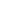 MonthMonthUnitsUnitsMonthMonthUnitsUnitsJanuary10,000March5,000February8,000April4,000MORENO INDUSTRIESMORENO INDUSTRIESMORENO INDUSTRIESMORENO INDUSTRIESDirect Materials Purchases BudgetDirect Materials Purchases BudgetDirect Materials Purchases BudgetDirect Materials Purchases BudgetFor the Quarter Ending March 31, 2011For the Quarter Ending March 31, 2011For the Quarter Ending March 31, 2011For the Quarter Ending March 31, 2011JanuaryFebruaryMarch× × × Total pounds needed for productionAdd: Total materials requiredLess: Direct materials purchases× $ × $ × $      Total cost of direct materials purchases$ $ $ 